Natürlich elegant!Lineo von ScheurichAnsprechend im Design, nachhaltig in der Produktion, komfortabel in der Anwendung – Lineo von Scheurich ist in jeder Hinsicht ein echtes Vorzeigeobjekt. Die hochwertigen Pflanzgefäße mit dem dezenten Relief präsentieren sich in trendiger Naturoptik in den Farben Schwarz-Granit und Taupe-Granit. Lineo passt zu edlen Holzterrassen ebenso gut wie zu modern gestylten Balkonen oder Wintergärten mit Polyrattanmöbeln. Das innovative Farbkonzept in Kombination mit der handwerklich-natürlichen Anmutung ergänzt das Sortiment und harmoniert mit entspannter Lounge-Atmosphäre ebenso wie mit einem klassischen Ambiente.Was auf den ersten Blick niemand vermuten würde: Die sanft geschwungenen Pflanzgefäße sind bequem zu transportierende Leichtgewichte! Im aufwändigen Rotationsgussverfahren zum Teil aus recyceltem Kunststoff gefertigt, punkten sie durch ihre authentisch wirkende Oberflächenbeschaffenheit – und vorbildliche Produktionsbedingungen, denn die Lineo-Serie ist original Made in Germany.Die Lineo-Gefäße können gleichermaßen im Indoor- wie im Outdoorbereich verwendet werden, denn sie besitzen den praktischen Verschluss, mit dem Scheurich als erster Produzent für zuverlässigen Wasserablauf im Sommer und einen trockenen Fußboden im Winterquartier sorgt. Auf diese Weise fühlen sich winterharte Topfbewohner wie Hortensien und Fächer-Ahorn in den frostfesten, UV-lichtbeständigen Gefäßen ebenso wohl wie Hibiskus (Hibiscus rosa-sinensis) und andere exotische Schönheiten. Sollen die wärmeliebenden Pflanzen wieder nach draußen umziehen, genügt ein Handgriff, um den passgenau sitzenden Stöpsel zu entfernen und auf die benachbarte „Parkposition“ zu stecken. Über ScheurichMein Topf. Mein Style.Scheurich versteht es, die unterschiedlichen Verbraucherwünsche zu erfüllen und für die angesagten Wohnstile innovative und stylishe Produkte anzubieten. Mit trendbewussten Designs, bewährter Qualität Made in Germany und einem der größten Formenangebote am Markt ist das Familienunternehmen die Nr. 1 in Europa bei Pflanzgefäßen für den In- und Outdoorbereich. Die nachhaltige Keramik- und Kunststoff-Produktion an den beiden deutschen Standorten macht Scheurich auch zum Vorreiter beim Umweltschutz.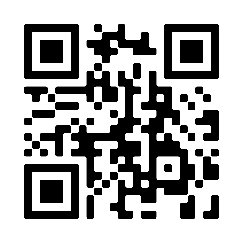 Lieferbare Größen:Unverbindliche Preisempfehlungen:30, 40 und 48 cmAb € 22,95